COMMENTAIRE COMPOSE : « Discours sur le colonialisme », Aimé CESAIRE, 1950Aimé Césaire est un écrivain et homme politique martiniquais. Dans ce pamphlet anticolonial, Césaire refuse l'équation des colonialistes : « colonisation = civilisation » et répond par une nouvelle équation. Le pamphlet est un écrit court, qui propose un débat, voire qui critique vivement, attaque, quelqu’un ou quelque chose. Le ton peut être par exemple polémique, satirique, didactique. Ici, Césaire propose un texte dialogique, terme qui est employé pour caractériser un type de discours qui prend la forme du dialogue, de la conversation philosophique.En 1935, Aimé Césaire avait fondé avec Léopold Sédar Senghor (écrivain et futur président de la République du Sénégal) et Léon-Gontran Damas (écrivain et futur député de Guyane) la revue « L'Étudiant Noir ». C'est dans cette revue que Césaire emploie pour la première fois le mot « négritude », un terme qui désigne pour lui « la simple reconnaissance du fait d'être noir, et l'acceptation de ce fait, de notre destin de Noir, de notre histoire et de notre culture. »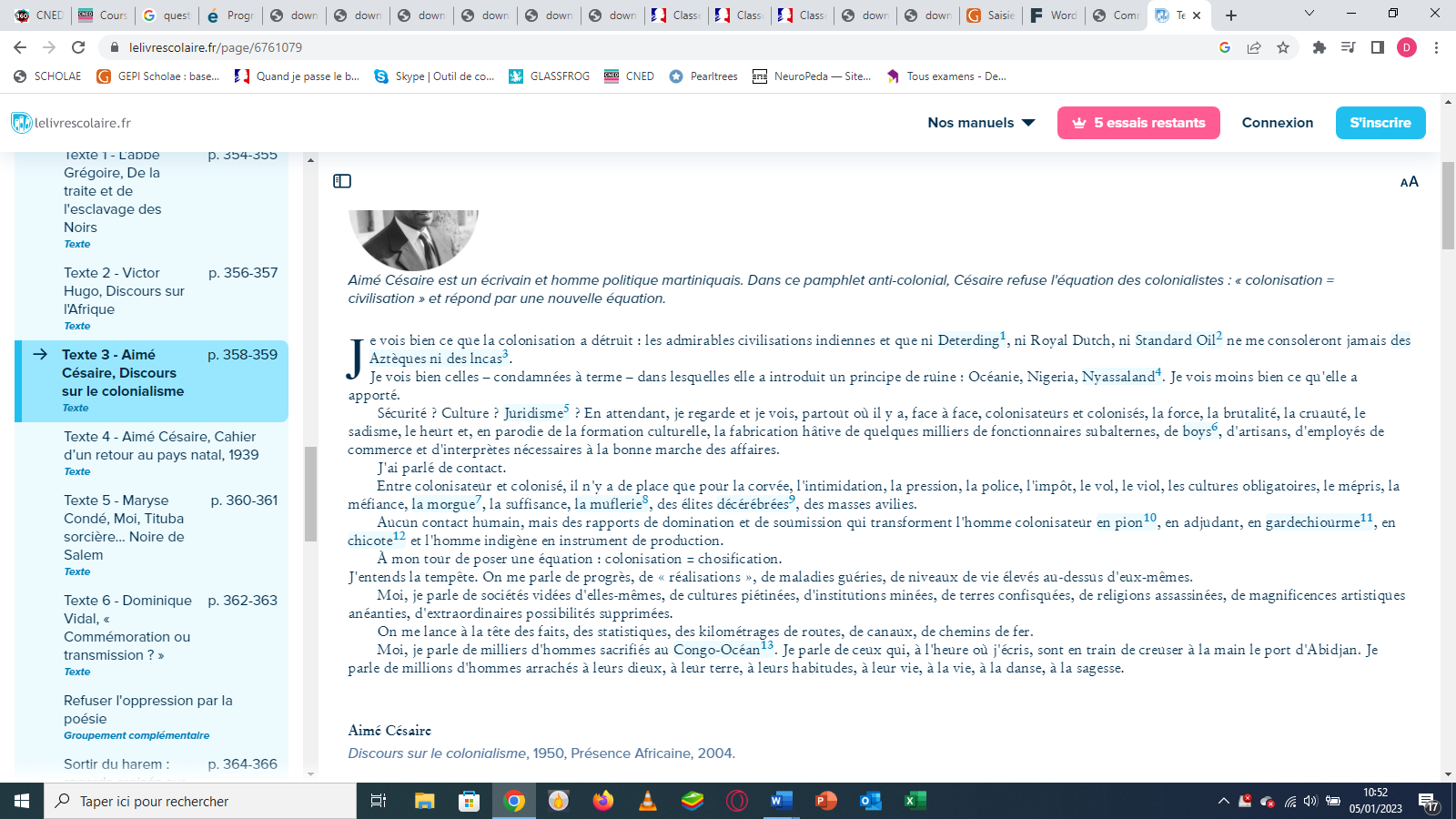 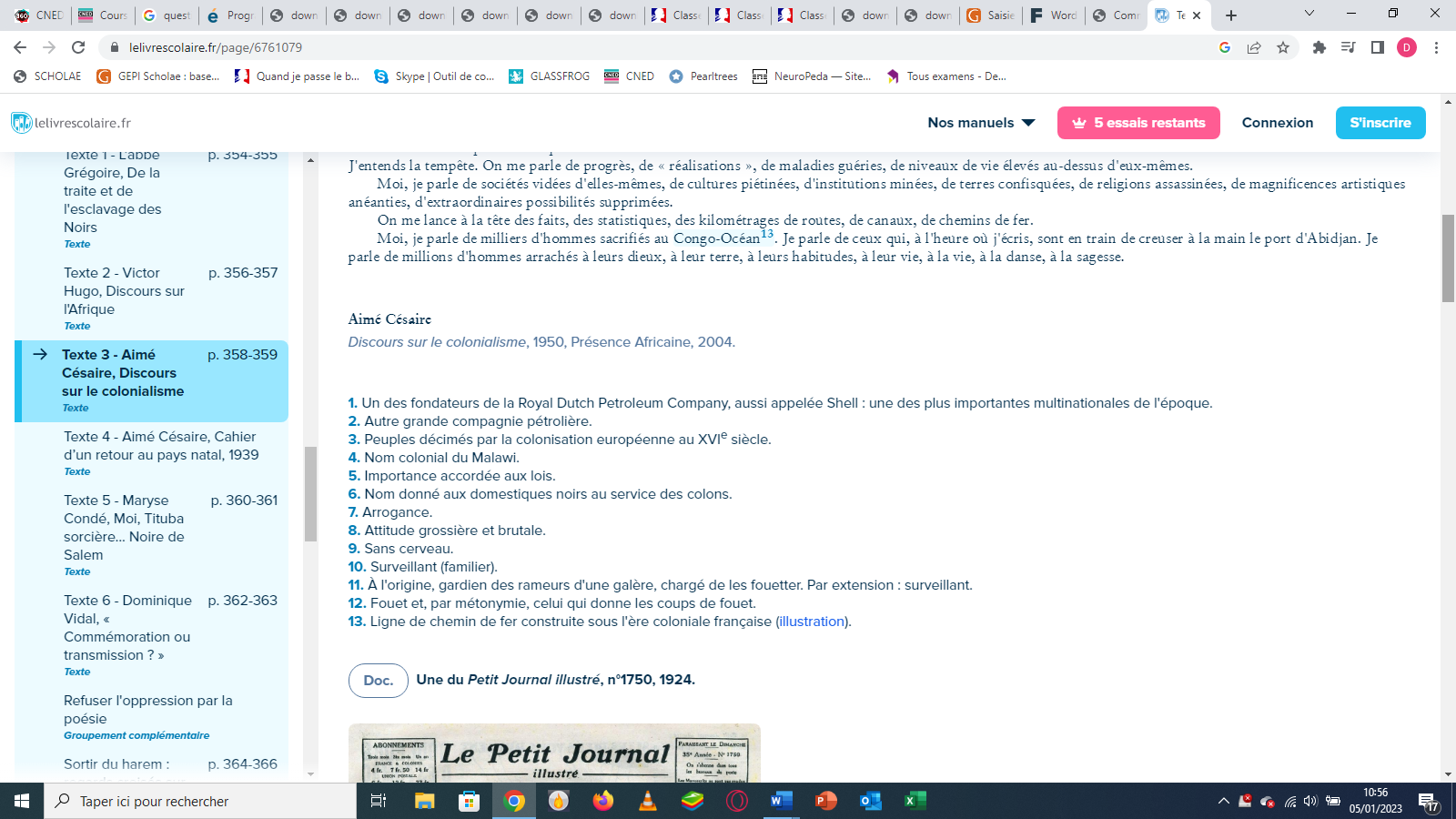 